Supplementary Figure 1. Dendrogram of patients with IIPs using cluster analysis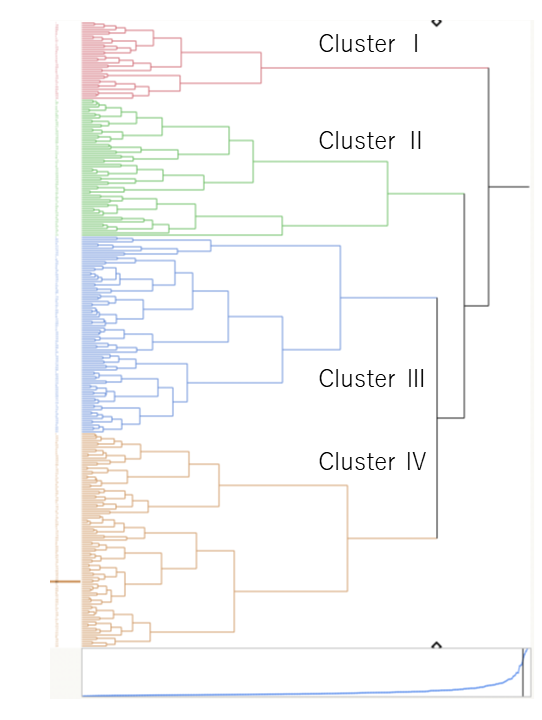 Four clusters were identified in the cluster analysis using clinical data.IIP, idiopathic interstitial pneumoniaSupplementary Figure 2. Overall survival in the new clusters derived from Cluster II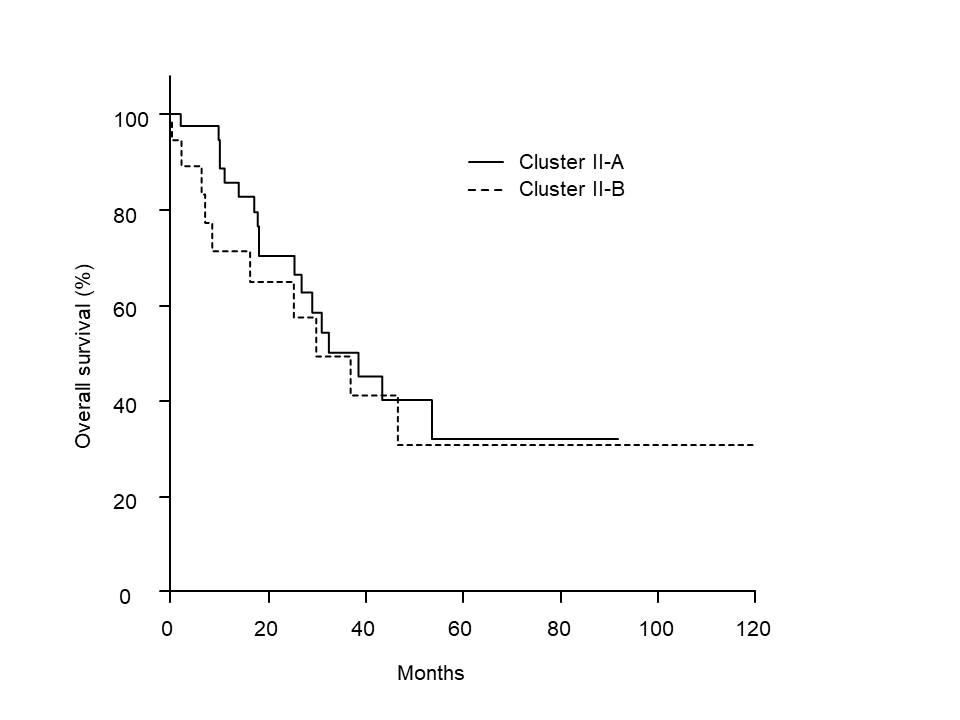 Overall survival did not differ between the new two clusters. Supplementary Figure 3. Cumulative incidence of acute exacerbations in the new clusters derived from Cluster II 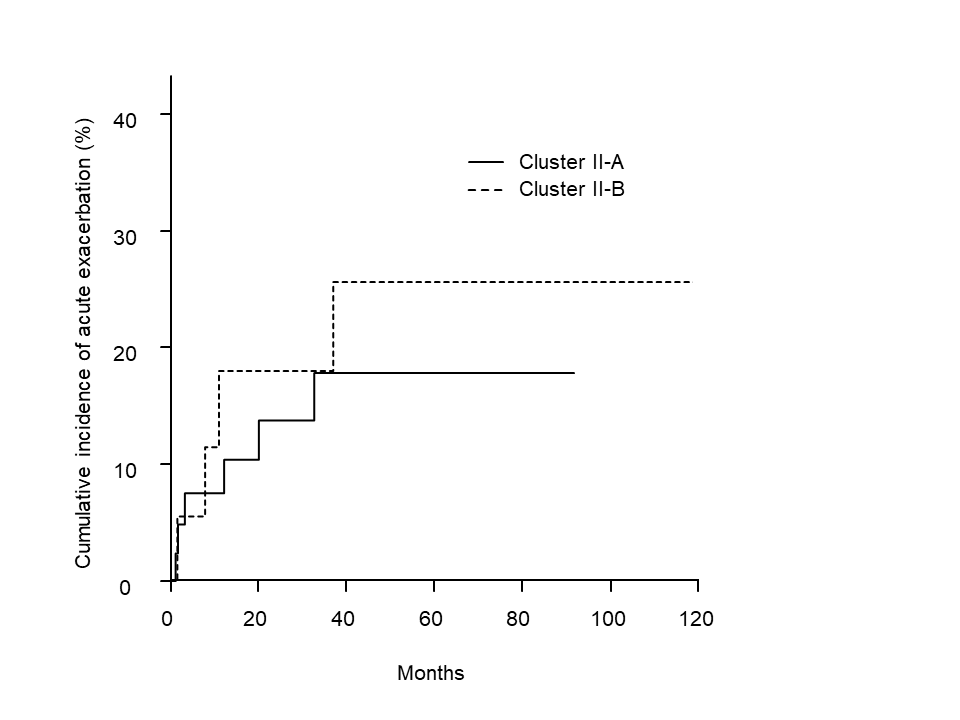 The cumulative incidence of acute exacerbations did not differ between the new two clusters.